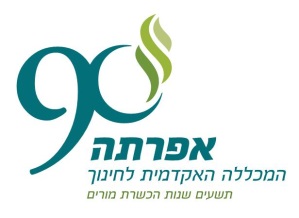 זיכרון, מורשת ישראל וחינוך – תכנית M.Ed.                                             מערכת השעות שנה א' – תשע"ז                              עדכון 23-2-2017סמסטר א' - 6 ש"ש סמסטר ב' – 6 ש"שקיץ תשע"ז – 2 ש"ש5 ימי לימוד מרוכזים ועוד 8 שעות לימוד עצמאי ומקוון.יום א', ט"ו בתמוז 9.7.2017יום ד', י"ח בתמוז 12.7.2017יום ה', י"ט בתמוז 13.7.2017יום ב', כ"ב בתמוז, 17.7יום ה', כ"ו בתמוז 20.7שעהקורסמרצה8:30-10:00הסיור הלימודי בהיסטוריה ובלימודי העבר - סדנהד"ר יוסי שפניר10:30-12:00זיכרון – מבואד"ר מיכל בן יעקב12:10-13:40היסטוריה של קהילה ותפוצה: [מבוא]; ליטאד"ר בן-ציון קליבנסקי14:05-15:35הזמר העברי כסוכן זיכרוןד"ר נעמי כהן צנטנר15:45-17:15חקר תהליכי זיכרון אישי וציבורי – השלכות לתפיסת הזיכרון ההיסטורי והחינוכיד"ר מירי לוי-שחרמקווןעיצוב זיכרון השואה באמצעות יצירות ספרות ואמנותד"ר רחלי עופרשעהקורסמרצה8:30-10:00פיתוח חשיבה בסביבה לימודיתד"ר דוד ברודי10:30-12:00לאום, לאומיות ומורשת לאומית - מדעי המדינה והיסטוריהד"ר רוני קמפינסקי12:10-13:40תיעוד בעל פה והיישום בחינוךד"ר מיכל בן יעקב14:05 – 15:35סמינריוןזיכרון במרחב: אנדרטאות, מוזאונים, שמות מקומות בישראל ובעולםד"ר יוסי שפנירסדנת כתיבה15:45 – 17:15סמינריוןזיכרון במרחב: אנדרטאות, מוזאונים, שמות מקומות בישראל ובעולםפרופ' מיכל גוברין ומרצים אורחים; עבודה עצמאית במחקר ובכתיבהמקווןמחקר איכותניד"ר מירי שחר-לוייוםקורסמרצה8:45 –  12:15מושג הזיכרון ביהדות: במקרא, בספרות חז"ל, במחשבת ישראל ובמנהגהרב ד"ר שלמה גליקסברג12:45 – 16:00ללמוד היסטוריה בקולנוע: הסרט היהודי והישראליפרופ' ג'ודי באומל שוורץ